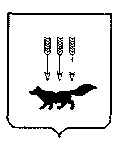 ПОСТАНОВЛЕНИЕАДМИНИСТРАЦИИ городского округа САРАНСКот   «    03   »    апреля     2019 г.                                                   			№ 637Об утверждении документации по внесению изменений в документацию по планировке территории, ограниченной улицами Комарова, Ульянова, Гагарина г. Саранска, включая проект межевания, в части изменения планировки территории (проект планировки, проект межевания) земельных участков с кадастровыми номерами 13:23:1113251:391, 13:23:1113251:404, 13:23:1113251:75 	В соответствии с Федеральным законом от 6 октября 2003 года  № 131-ФЗ  «Об общих принципах организации местного самоуправления в Российской Федерации», статьями 45, 46 Градостроительного кодекса Российской Федерации, постановлением Администрации городского округа Саранск от 6 июня 2011 года № 1366 «Об утверждении документации по планировке территории, ограниченной улицами Комарова, Ульянова, Гагарина г. Саранска, включая проект межевания», постановлением Администрации городского округа Саранск от 28 мая 2018 года             № 1258 «О подготовке документации по внесению изменений в документацию по планировке территории, ограниченной улицами Комарова, Ульянова, Гагарина                    г. Саранска, включая проект межевания, в части изменения планировки территории (проект планировки, проект межевания) земельных участков с кадастровыми номерами 13:23:1113251:391, 13:23:1113251:404, 13:23:1113251:75», постановлением Главы городского округа Саранск от 31 января 2019 года № 45-ПГ «О вынесении на публичные слушания документации по внесению изменений в документацию по планировке территории, ограниченной улицами Комарова, Ульянова, Гагарина                 г. Саранска, включая проект межевания, в части изменения планировки территории (проект планировки, проект межевания) земельных участков с кадастровыми номерами 13:23:1113251:391, 13:23:1113251:404, 13:23:1113251:75», с учетом протокола публичных слушаний по внесению изменений в документацию по планировке территории (проект планировки территории, проект межевания территории), проведенных 21 февраля 2019 года, заключения о результатах публичных слушаний, опубликованного в газете «Вечерний Саранск» от 13 марта 2019 года № 10 (1383), иных прилагаемых документов Администрация городского округа Саранск  п о с т а н о в л я е т: 1. Утвердить документацию по внесению изменений в документацию по планировке территории, ограниченной улицами Комарова, Ульянова, Гагарина                   г. Саранска, включая проект межевания, в части изменения планировки территории (проект планировки, проект межевания) земельных участков с кадастровыми номерами 13:23:1113251:391, 13:23:1113251:404, 13:23:1113251:75 согласно приложению к настоящему постановлению (заказчик – Колотилина Е.Ф.).2. Контроль за исполнением настоящего постановления возложить                               на Заместителя Главы городского округа Саранск – Директора Департамента перспективного развития Администрации городского округа Саранск.       	3. Настоящее постановление вступает в силу со дня его официального опубликования.   Глава  городского округа Саранск				                                П.Н. Тултаев	                                 			     Приложение  к постановлению Администрации городского округа Саранск от «03» апреля 2019 г. № 637Состав документации по внесению изменений в документацию по планировке территории, ограниченной улицами Комарова, Ульянова, Гагарина                          г. Саранска, включая проект межевания, в части изменения планировки территории (проект планировки, проект межевания) земельных участков с кадастровыми номерами 13:23:1113251:391, 13:23:1113251:404, 13:23:1113251:75   №п/пНаименование документа1.Пояснительная записка2.Графическая часть2.1.Основная часть проекта планировки территории:2.1.1.Чертеж  планировки территории М 1:10002.1.2.Чертеж красных линий М 1:10002.2.Материалы по обоснованию проекта планировки территории:2.2.1.Схема расположения элемента планировочной структуры в системе ранее разработанного проекта планировки территории М 1:20002.2.2.Результаты инженерных изысканий М 1:10002.2.3.Схема, отображающая местоположение существующих объектов капитального строительства, в том числе линейных объектов, объектов, подлежащих сносу, объектов незавершенного строительства, а также проходы к водным объектам общего пользования и их береговым полосам М 1:10002.2.4. Схема организации движения транспорта и пешеходов М 1:10002.2.5.Схема границ зон с особыми условиями использования территории                 М 1:10002.2.6.Схема вертикальной планировки, инженерной подготовки и инженерной защиты территории М 1:10002.3.Основная часть проекта межевания территории:2.3.1.Чертеж межевания территории М 1:10002.4.Материалы по обоснованию проекта межевания территории:2.4.1.Чертеж границ существующих земельных участков. Чертеж местоположения существующих объектов капитального строительства.                  М 1:10002.4.2.Чертеж границ зон с особыми условиями использования территории.            М 1:1000               